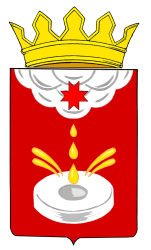 АДМИНИСТРАЦИЯ МУНИЦИПАЛЬНОГО ОБРАЗОВАНИЯ "ЮКАМЕНСКИЙ РАЙОН" «ЮКАМЕН ЁРОС» МУНИЦИПАЛ КЫЛДЫТЭТЛЭН  АДМИНИСТРАЦИЕЗПОСТАНОВЛЕНИЕ«  28  »  сентября   2015 года                                                            № 476с. Юкаменское О внесении изменений В соответствии с Распоряжением Правительства Удмуртской Республики от 29 июня 2015 года № 639-р «О внесении изменений в распоряжение Правительства Удмуртской республики от 3 марта 2014 года № 121-р «О порядке взаимодействия при разработке муниципальных программ городских округов и муниципальных районов, образованных на территории Удмуртской Республики, на период до 2020 года» и руководствуясь Уставом муниципального образования «Юкаменский район», утвержденным решением Юкаменского районного Совета депутатов № 176 от 31.05.2005 г., Администрация муниципального образования «Юкаменский район» ПОСТАНОВЛЯЕТ:1. Внести в Перечень муниципальных программ, подлежащих разработке  на среднесрочный период 2015-2020 годов, утвержденный Постановлением Главы Администрации  № 220 от 15  апреля 2014 года  «Об организации разработки муниципальных программ на среднесрочный период 2015-2020 годов» следующие изменения: 1) пункт 2 изложить в следующей редакции:«Охрана здоровья и формирование здорового образа жизни населения, профилактика немедицинского потребления наркотиков и других психоактивных веществ»;2) добавить пункт 2.2 «Профилактика немедицинского потребления наркотиков и других психоактивных веществ»;3) пункт 6.3 изложить в следующей редакции:«Гармонизация межэтнических отношений и участие в профилактике экстремизма и терроризма»;2. Действие настоящего постановления вступает в силу с 01.01.2016 года.3. Контроль за исполнением настоящего Постановления оставляю за собой.И. о. Главы Администрации                                            А.Ш. Балтачевамуниципального образования                                             «Юкаменский район»                                                      Постановление вносит:Начальник отдела экономики                                                   Т.М. СпиридоноваСогласовано:Заместитель Главы Администрации                                        Р.И. Бекмансуровамуниципального образования«Юкаменский район» - начальникУправления финансов